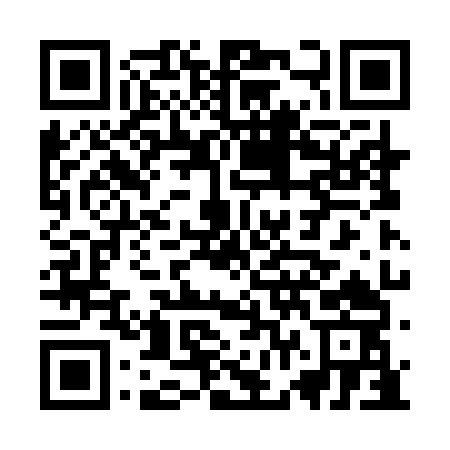 Prayer times for Canyon Heights, British Columbia, CanadaWed 1 May 2024 - Fri 31 May 2024High Latitude Method: Angle Based RulePrayer Calculation Method: Islamic Society of North AmericaAsar Calculation Method: HanafiPrayer times provided by https://www.salahtimes.comDateDayFajrSunriseDhuhrAsrMaghribIsha1Wed4:015:491:096:158:3010:192Thu3:595:481:096:168:3210:213Fri3:565:461:096:168:3310:234Sat3:545:441:096:178:3510:265Sun3:525:431:096:188:3610:286Mon3:495:411:096:198:3810:307Tue3:475:391:096:208:3910:338Wed3:445:381:096:218:4110:359Thu3:425:361:096:228:4210:3710Fri3:395:351:096:238:4310:4011Sat3:375:331:096:238:4510:4212Sun3:345:321:096:248:4610:4413Mon3:325:311:096:258:4810:4714Tue3:305:291:096:268:4910:4915Wed3:275:281:096:278:5010:5216Thu3:255:271:096:288:5210:5417Fri3:235:251:096:288:5310:5618Sat3:205:241:096:298:5410:5919Sun3:185:231:096:308:5611:0120Mon3:165:221:096:318:5711:0321Tue3:155:211:096:318:5811:0422Wed3:145:191:096:328:5911:0423Thu3:145:181:096:339:0111:0524Fri3:135:171:096:349:0211:0625Sat3:135:161:096:349:0311:0626Sun3:135:151:106:359:0411:0727Mon3:125:151:106:369:0511:0828Tue3:125:141:106:369:0611:0829Wed3:125:131:106:379:0711:0930Thu3:115:121:106:389:0911:0931Fri3:115:111:106:389:1011:10